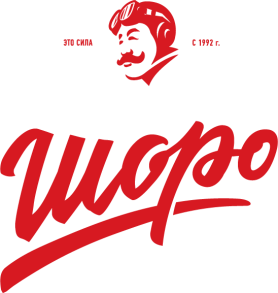 ЗАО «ШОРО»О КОМПАНИИОдно из самых динамичных предприятий пищевой промышленности Кыргызстана;Лидер в промышленном производстве традиционных Кыргызских напитков, а также минеральных вод;Производитель натуральных продуктов питания, приготовленных из злаковых культур и коровьего молокаПроизводитель природно-питьевых и минеральных вод из самых чистых источников КыргызстанаМультибрендовая компания, пропагандирующая здоровый образ жизни, используя современные технологии производстваСЕКТОРПроизводство национальных напитков и минеральных вод       НАИМЕНОВАНИЕ   ПРОДУКЦИИ  Максым  2202900109Чалап  0403906100Жарма БИО 2202901009Аралаш БИО 2202991900Чалап БИО 0403906100Бозо классический 2202901009Бозо с облепихой 2202901009Вода Легенда 220190Вода Байтик 220190Вода Ысык Ата 220190Вода Арашан 220190Курут индивидуальный 0403901300Курут классический 0403901300Курутики 0403901300Момо энерджи 2008979800Момо Фитнес 2008979800Момо Имунитет 2008979800Момо Лайф 2008979800Момо Бар Протоиновыйе батончики 1806329000Масло Гхи 0405901000СТРАНЫ ЭКСПОРТА / ОПЫТЭкспорт осуществляется в Российскую Федерацию,Казахстан, ОАЭ.СЕРТИФИКАТЫISO 22000ФОТОГРАФИИ ПРОДУКЦИИ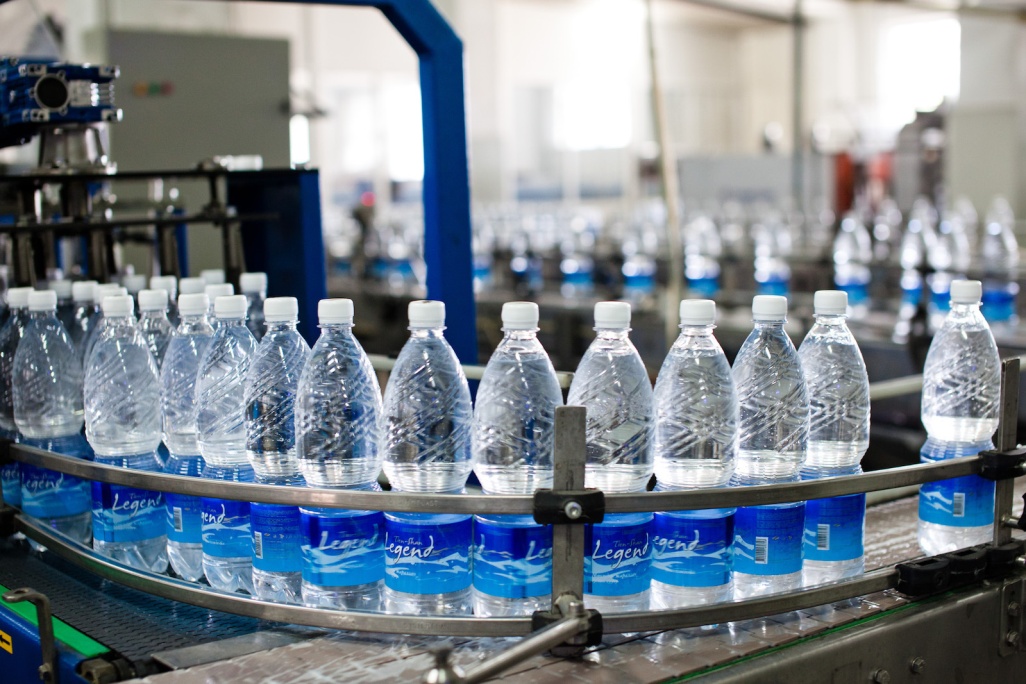 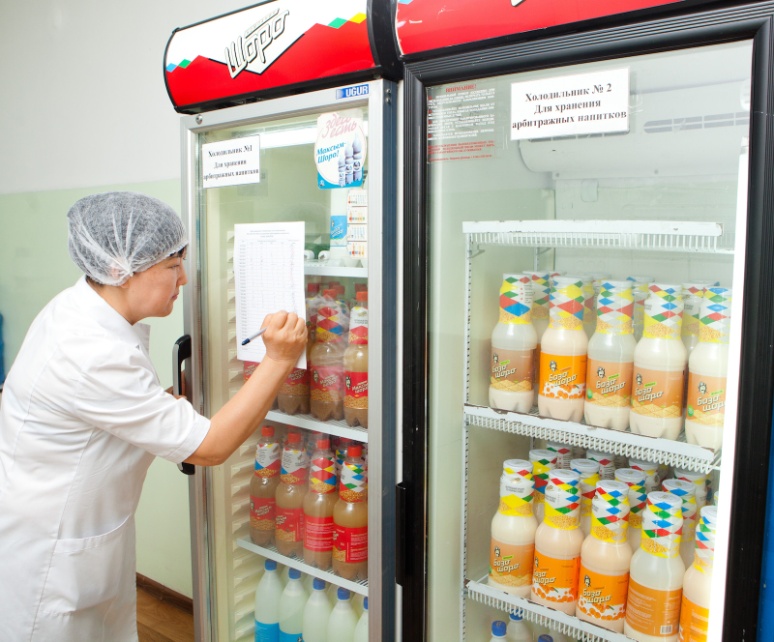 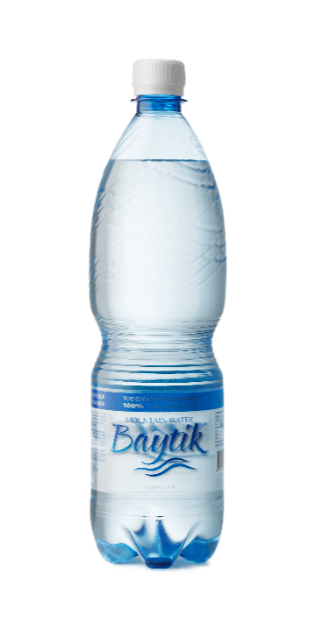 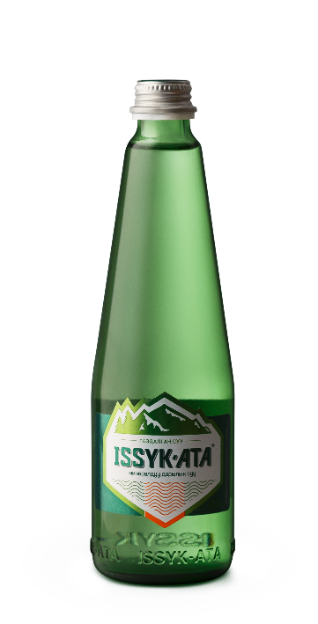 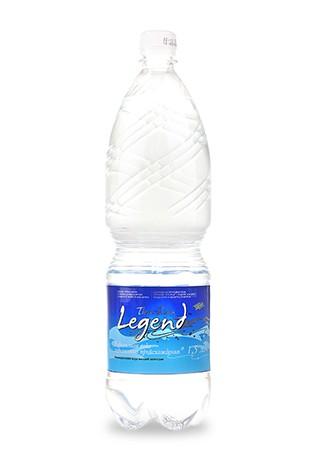 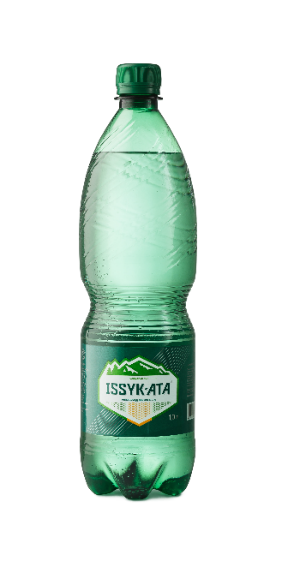 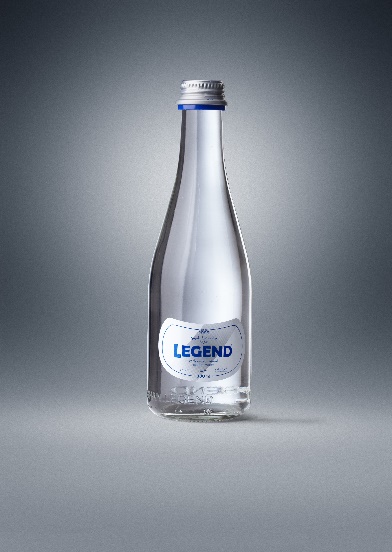 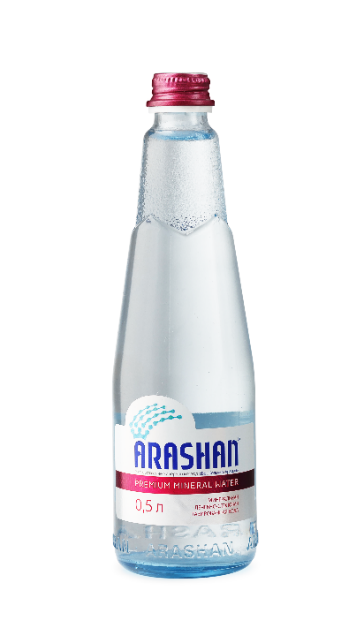 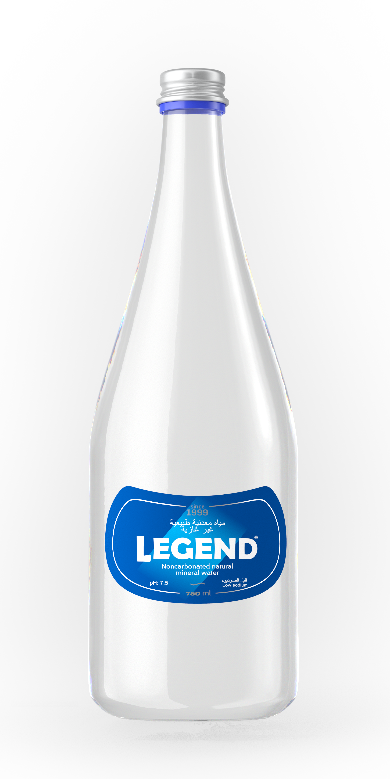 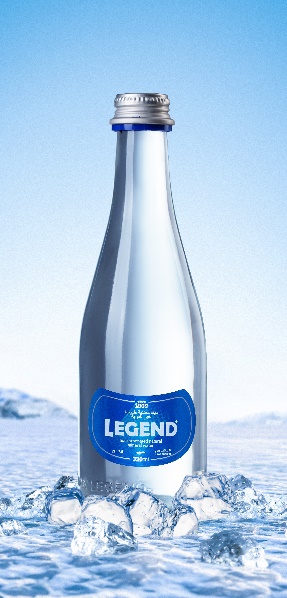 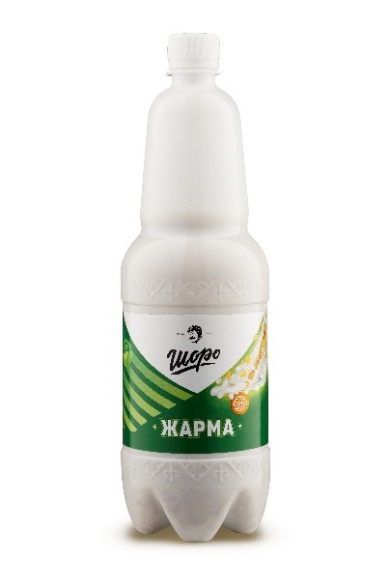 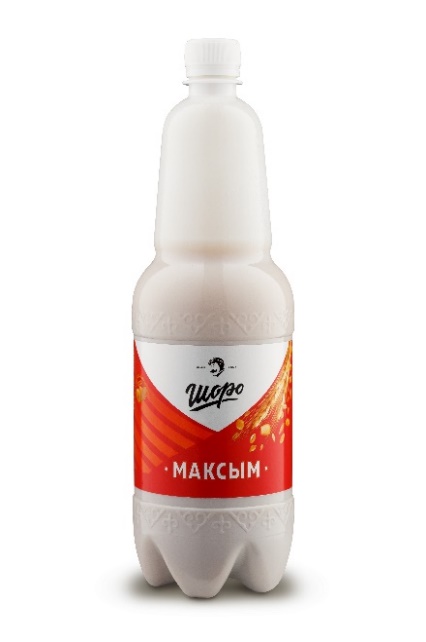 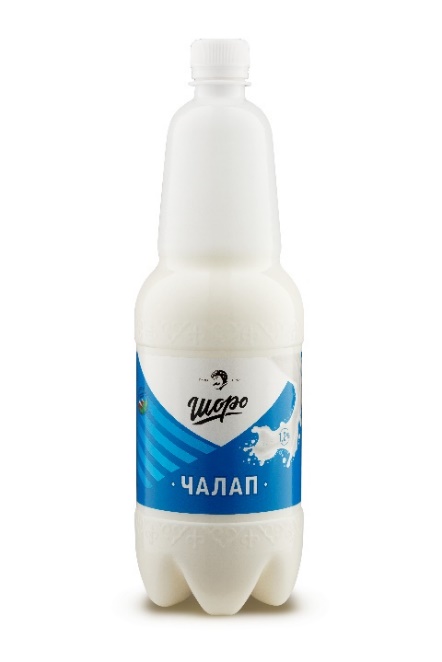 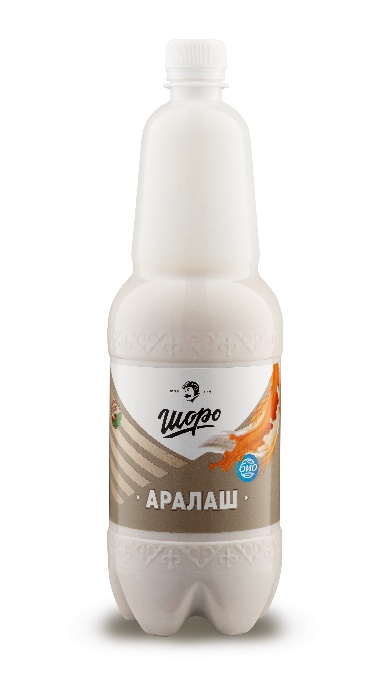 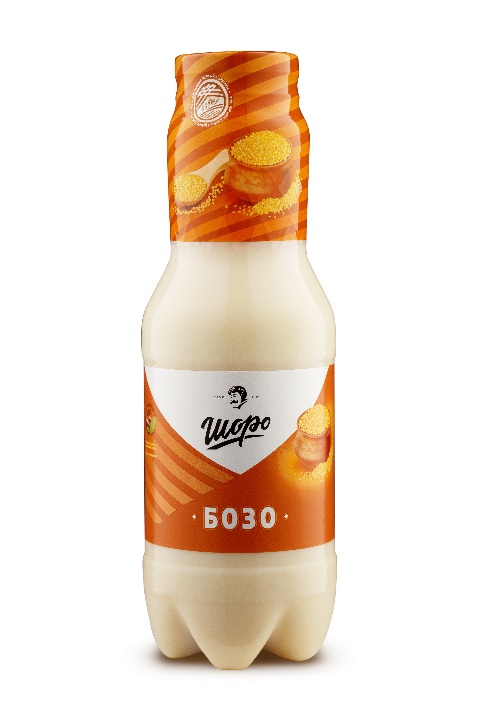 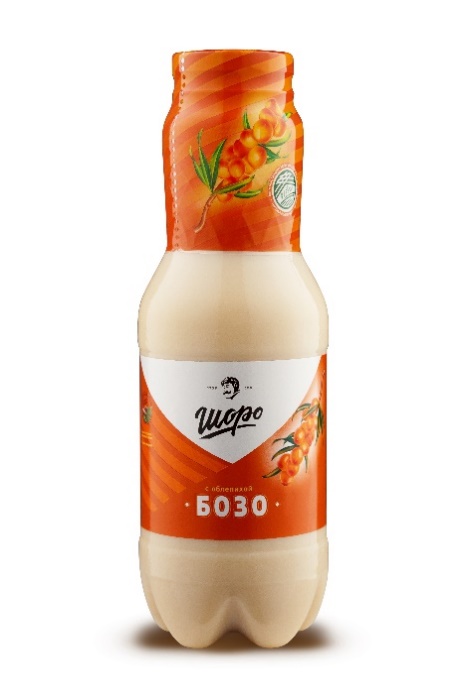 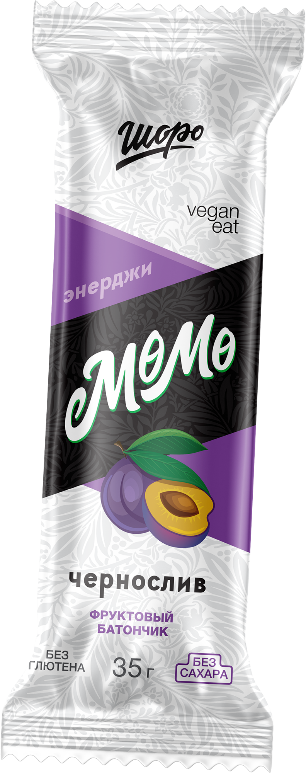 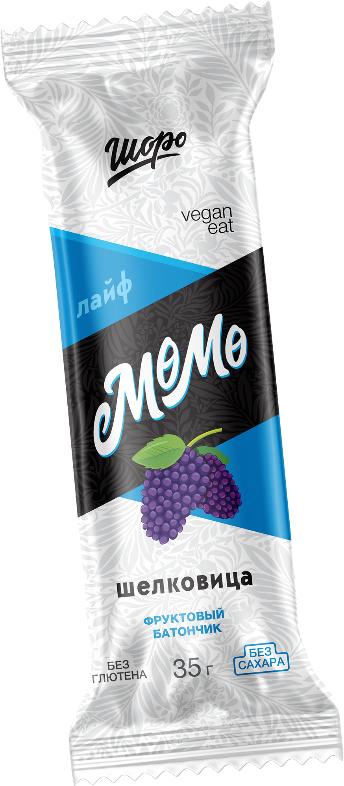 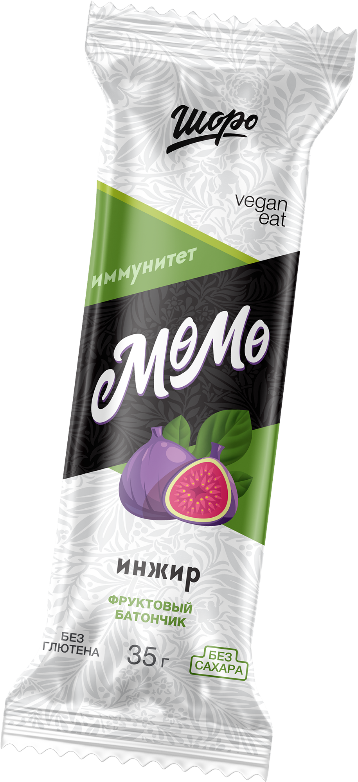 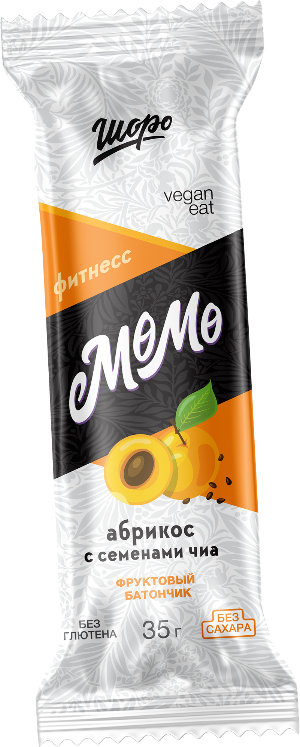 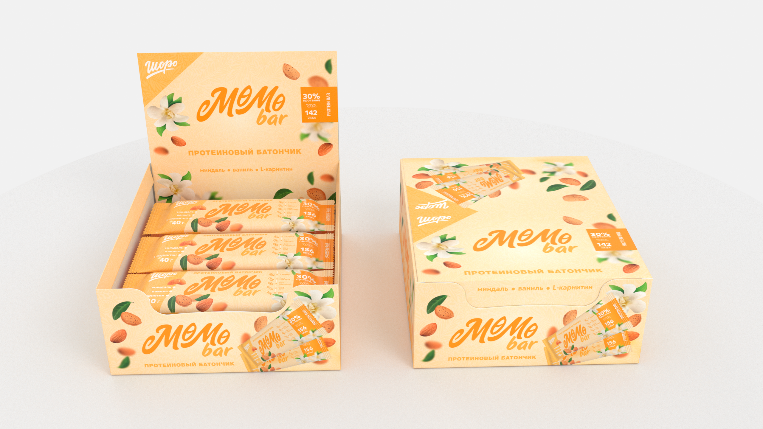 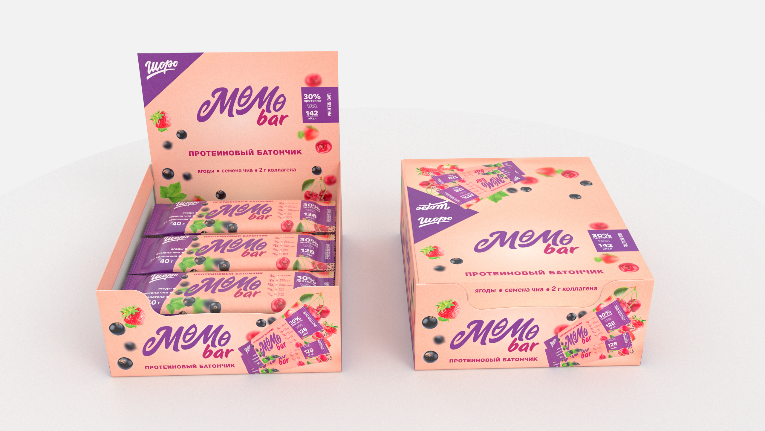 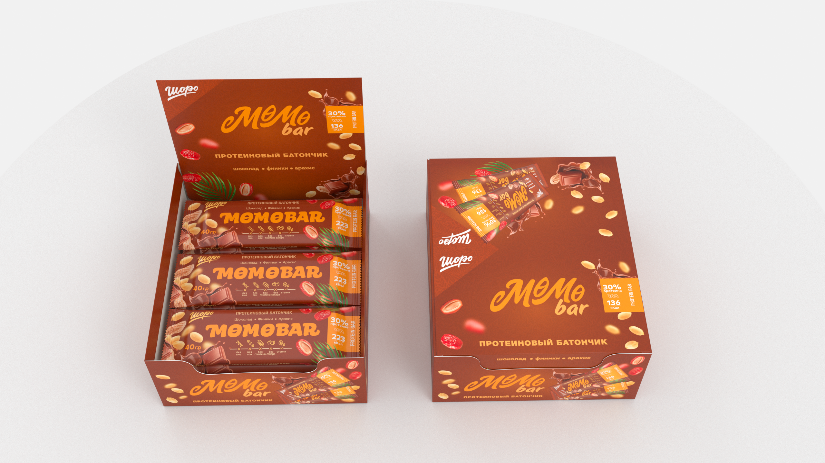 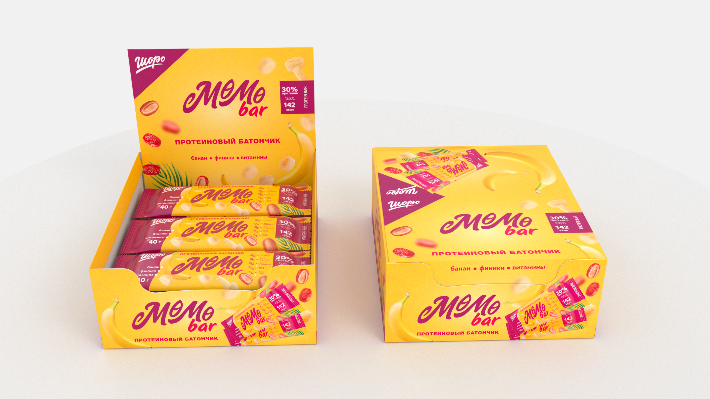 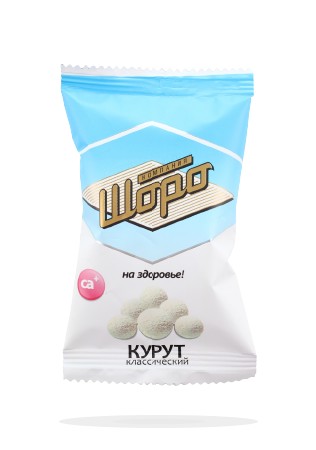 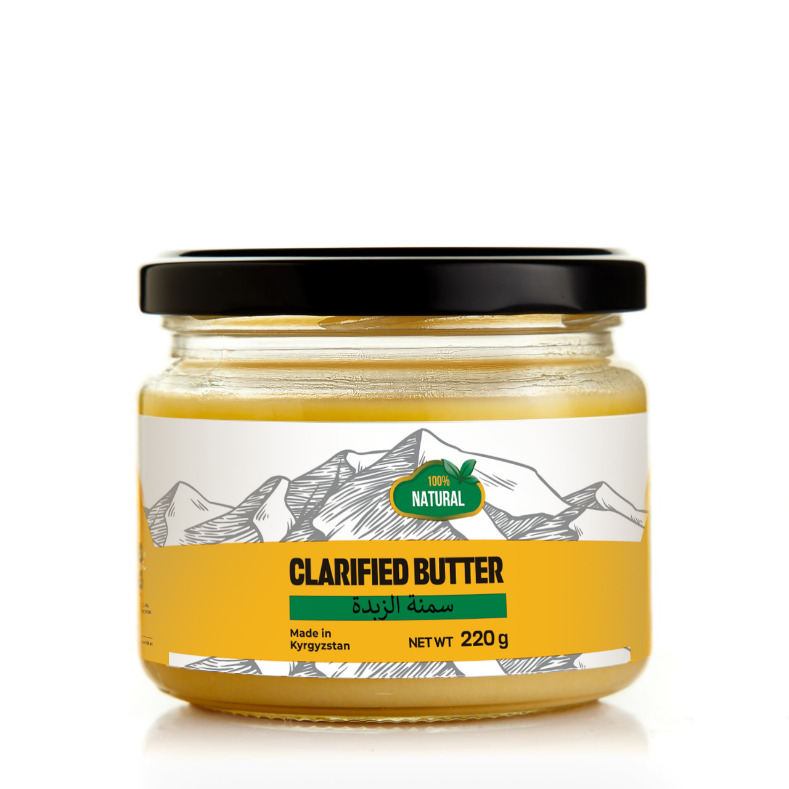 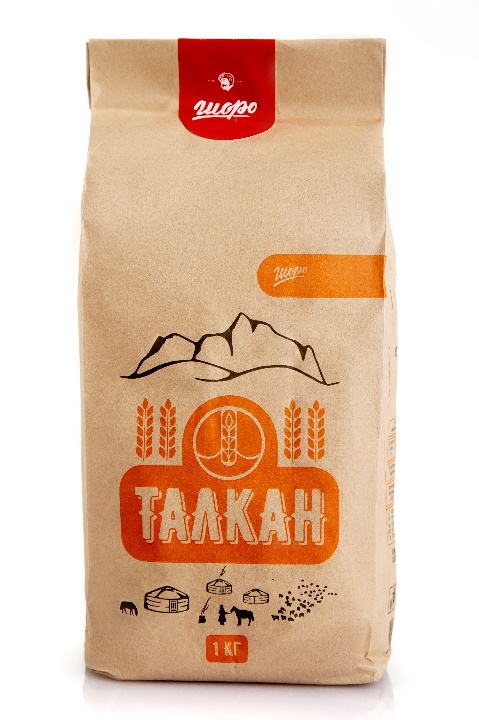 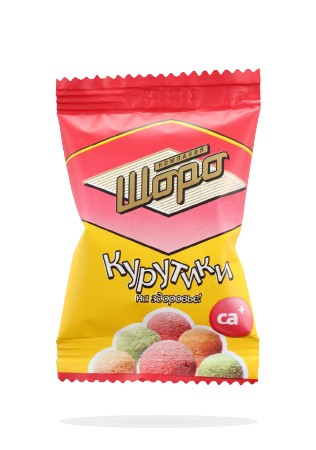 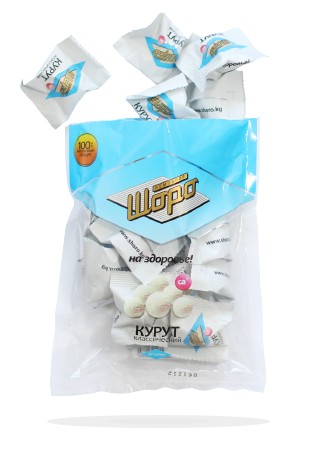 Сведения о компанииЭл. адрес: e.turgunaliev@shoro.kgВеб-сайт: www.shoro.kgАдрес: г. Бишкек, ул. Осмонкула, 344.аКонтактное лицо: Одуракаев Мирлан СеитбековичТелефон: +996555670000ЦЕЛЕВЫЕ СТРАНЫУзбекистан, Китай, страны Персидского залива